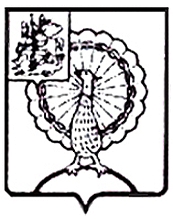 Информация об итогах проведенного экспертно-аналитического мероприятия «Оперативный анализ исполнения бюджета городского округа Серпухов Московской области за 6 месяцев 2023 года, включая подготовку информации о ходе исполнения бюджета»1. Основание для проведения экспертно-аналитического мероприятия: пункт 1.6 раздела 1 Плана работы Контрольно-счетной палаты городского округа Серпухов Московской области на 2023 год, утвержденного приказом Контрольно-счетной палаты городского округа Серпухов Московской   области от 20.12.2022г.  № 99 (с изменениями).2. Предмет экспертно-аналитического мероприятия: оперативный анализ отчета об исполнении бюджета городского округа Серпухов Московской области за 6 месяцев 2023 года.3. Объекты экспертно-аналитического мероприятия: Администрация городского округа Серпухов Московской области. 4. Проверяемый период деятельности: 6 месяца 2023 года.5. Срок проведения экспертно-аналитического мероприятия: с «01» августа 2023 года по «31» августа 2023 года.6. По результатам экспертно-аналитического мероприятия установлено следующее.6.1. Отчет об исполнении бюджета городского округа Серпухов за               1-ое полугодие 2023 года представлен в Контрольно-счетную палату городского округа Серпухов Московской области в установленные законодательством сроки, соответствует нормам бюджетного законодательства и отражает соблюдение основных принципов бюджетной системы Российской Федерации.6.2. Фактически за 1-ое полугодие 2023 года доходы бюджета городского округа Серпухов составили 5 495 444,5 тыс. рублей, расходы – 5 316 907,7 тыс. рублей.Основным источником налоговых поступлений в бюджете городского округа Серпухов в 1-ом полугодии 2023 года является «налог на доходы физических лиц» и составляет 1 357 485,6 тыс. рублей или 73,7% от суммы исполненных налоговых доходов, исполнение за 1-ое полугодие 2023 года по данному виду доходов составило 45,0% от плановых назначений.Объем неналоговых поступлений в 1-ом полугодии 2023 года составил           231 216,5 тыс. рублей или 4,2 % от суммы фактического исполнения по доходам.          В структуре неналоговых поступлений первое место занимают «доходы от продажи материальных и нематериальных активов», которые составили 93 556,2 тыс. рублей или 40,5% в общей сумме исполненных неналоговых доходов, а исполнение за 1-ое полугодие 2023 года по данному виду неналоговых доходов составило 80,8%.  Также в 1-ом полугодии 2023 года получено безвозмездных поступлений в сумме 3 423 202,8 тыс. рублей, из них: - субсидии – 1 963 727,7 тыс. рублей;- субвенции – 1 502 870,2 тыс. рублей;- иные межбюджетные трансферты – 915,5 тыс. рублей.Также осуществлен возврат остатков субсидий, субвенций и иных межбюджетных трансфертов, имеющих целевое назначение, прошлых лет в сумме (-) 44 310,6 тыс. рублей.         6.3. Исполнение по муниципальным программам в соответствии с данными отчета об исполнении бюджета за 1-ое полугодие 2023 года составило 5 253 466,3 тыс. рублей или 43,1 % от плановых назначений.За 6 месяцев 2023 года установлено низкое исполнение муниципальных программ: - «Развитие сельского хозяйства» исполнено на 5,8 % от утвержденных плановых назначений в размере 450,5 тыс. руб.;- «Строительство объектов социальной инфраструктуры» исполнено на 8,2% от утвержденных плановых назначений в размере 43 257,3 тыс. руб.          При анализе муниципальных программ (паспортов), размещенных на официальном сайте Администрации городского округа Серпухов по адресу: https://serpuhov.ru установлено несоответствие плановые значений финансового обеспечения отдельных муниципальных программ плановым значениям бюджетных ассигнований, предусмотренных расходной частью бюджета городского округа Серпухов на 2023 год по разделам соответствующих программ (с учетом изменений, внесенных решением Совета депутатов городского округа Серпухов от 07.02.2023 № 526/58). При этом, в нарушение пункта 2 статьи 179 БК РФ, пункта 21 Порядка разработки и реализации муниципальных программ городского округа Серпухов Московской области, утвержденного постановлением Администрации городского округа Серпухов от 30.11.2022г. № 6027-П,              7 муниципальных программ городского округа Серпухов («Здравоохранение», «Развитие сельского хозяйства», «Предпринимательство», «Развитие институтов гражданского общества, повышение эффективности местного самоуправления и реализации молодежной политики», «Развитие и функционирование дорожно-транспортного комплекса», «Архитектура и градостроительство», «Переселение граждан из аварийного жилищного фонда») не приведены в соответствие с решением о бюджете городского округа Серпухов на 2023 в установленный трехмесячный срок.        6.4. Согласно Отчету об исполнении бюджета городского округа Серпухов за 1-ое полугодие 2023 года городской бюджет исполнен с профицитом в сумме   178 536,8 тыс. рублей.        6.5. По состоянию на 01.07.2023 года муниципальный долг городского округа Серпухов составил 1 030 498,0 тыс. рублей, в том числе по кредитам      1 030 498,0 тыс. рублей.	По результатам экспертно-аналитического мероприятия были направлены информационные письма в Совет депутатов городского округа Серпухов и Главе городского округа Серпухов, а также Заключение о результатах экспертно-аналитического мероприятия для сведения было направлено в Прокуратуру городского округа Серпухов. КОНТРОЛЬНО-СЧЕТНАЯ ПАЛАТАГОРОДСКОГО ОКРУГА СЕРПУХОВМОСКОВСКОЙ ОБЛАСТИКОНТРОЛЬНО-СЧЕТНАЯ ПАЛАТАГОРОДСКОГО ОКРУГА СЕРПУХОВМОСКОВСКОЙ ОБЛАСТИ142203, Московская область, городской округ Серпухов, ул. Советская, д.88  ИНН/КПП: 5043044241/504301001ОГРН: 1115043006044телефон:  8(4967)37-71-85, 37-45-40 e-mail : kspserpuhov@yandex.ru https://ksp-serpuhov.ru